Утвержден Решением ПравленияАО «Кедентранссервис»от ________________2015 года № _____Договоро закупках товара ___________________г.Астана                                                               «____»___________20__ годаАкционерное общество «Кедентранссервис», именуемое в дальнейшем «Заказчик», в лице ____________, действующего на основании ___________, с одной стороны, и _______, именуемое в дальнейшем «Поставщик», в лице ____________, действующего на основании __________________, с другой стороны, в дальнейшем именуемые «Стороны», в соответствии с Правилами закупок товаров, работ и услуг акционерным обществом «Фонд национального благосостояния «Самрук-Қазына» и организациями, пятьдесят и более процентов голосующих акций (долей участия) которых прямо или косвенно принадлежат АО «Самрук-Қазына» на праве собственности или доверительного управления, утвержденными решением Совета директоров акционерного общества «Фонд национального благосостояния «Самрук-Қазына» (далее - Холдинг) от 26 мая 2012 года №80 (далее - Правила), заключили настоящий договор о закупках ___________________ (далее – Договор) о нижеследующем.1. Предмет Договора1. По результатам проведенных закупок способом запроса ценовых предложений (протокол от «___»_______20___ года №___)/на основании распоряжения Президента от «___»________20__года №___ «О проведении закупок способом из одного источника» Поставщик обязуется передать в собственность, а Заказчик принять и оплатить ___________________ (далее – Товар), наименования, ассортимент, качество, единицы измерения количества, общее количество, место, сроки поставки, цены, суммы, условия поставки которых указаны в спецификации (-ях) №___ (приложение 1 к Договору), являющейся (-ихся) неотъемлемой частью Договора.2. Доля местного содержания в Товаре составляет _____% (указывается в Договоре, заключаемом по итогам тендера или запроса ценовых предложений).2. Количество и качество Товара3. Качество поставляемого Товара должно быть подтверждено документами, указанными в подпунктах 1) и 2) пункта 9 Договора, и соответствовать спецификации (-ям) №___(приложение 1 к Договору).4. Дата изготовления Товара - не позднее одного года, предшествующего дате поставки, при этом Товар должен быть новым, не бывшим в эксплуатации.5. Гарантийный срок хранения и/или эксплуатации Товара должен соответствовать сроку, указанному в заводском сертификате качества и/или техническом паспорте, выданном заводом-изготовителем Товара.6. Заказчик по своей инициативе или по инициативе Поставщика может провести технический контроль и/или испытание Товара для подтверждения его соответствия технической спецификации. Все расходы на эти испытания несет та Сторона Договора, по чьей инициативе они были проведены. При этом Стороны в течение 10 (десяти) рабочих дней со дня получения от одной из Сторон письма о необходимости проведения испытания Товара на заводе-изготовителе и/или в пункте назначения должны в письменном виде уведомить своих представителей об участии в проведении  испытаний.7. Если указанные испытания проводятся на территории Поставщика, то представителям Заказчика предоставляются все необходимые средства и оказывается содействие в доступе к производственной информации без каких-либо дополнительных затрат со стороны Заказчика.8. Если при осуществлении технического контроля и/или испытания Товара выявлено его несоответствие спецификации (-ям) №___ (приложение 1 к Договору), предусмотренной (-ым) Договором, Заказчик может отказаться от него, и Поставщик производит замену такого Товара на Товар, соответствующий качественным характеристикам, установленным Договором, без каких-либо дополнительных затрат со стороны Заказчика, в течение 
30 (тридцати) календарных дней со дня подписания уполномоченными представителями Сторон соответствующего акта.3. Сдача-приемка Товара9. Поставщик обязан предоставить представителю Заказчика в пункте назначения Товара следующие документы:1) оригиналы или нотариально засвидетельствованные копии документов, содержащих сведения о комплектности Товара, его технических характеристиках, правилах эксплуатации, гарантии и другие сведения, необходимые для определения качества Товара и его соответствия нормативно-техническим документам, признанным в Республике Казахстан (сертификат качества/технический паспорт и пр.).Указанный (-ые) документ (-ы) не представляется (-ются) в следующих случаях:если вышеперечисленная информация указана на самом Товаре и/или его упаковке;если качество Товара подтверждается штампом предприятия-изготовителя (отдела технического контроля), штрих-кодом или другим обозначением на самом Товаре и/или его упаковке (в письме завода-изготовителя должна быть дана расшифровка указанных обозначений);2) оригинал или копию сертификата/декларации соответствия Товара установленного образца, выданного/выданной уполномоченным государственным органом Республики Казахстан либо аккредитованным органом по сертификации (оценке/подтверждению соответствия), испытательной лабораторией (центром), включенным в Единый реестр органов по сертификации и испытательных лабораторий (центров) Таможенного союза. Если в соответствии с законодательством Республики Казахстан Товар не подлежит обязательной сертификации, то необходимо представить оригинал или нотариально засвидетельствованную копию письма уполномоченного государственного органа Республики Казахстан.3) оригинал гарантийного обязательства завода-изготовителя в адрес Заказчика с указанием количества и года выпуска Товара, номера и даты сертификата происхождения/паспорта качества, позволяющего при приемке идентифицировать принадлежность поставляемого Товара, заявленного Поставщиком, заводу-изготовителю (указывается в Договоре в случае поставки Товара, указанного в приложении 2 к Договору).4) оригинал, нотариально засвидетельствованную копию либо копию, заверенную печатью уполномоченного органа по выдаче сертификата о происхождении товара для внутреннего обращения, сертификата о происхождении товара формы СТ–KZ на Товар.5) оригинал доверенности, удостоверяющей полномочия лица, участвующего в приемке-передаче Товара;6) оригинал расходной накладной (представляется в одном экземпляре);7) отчетность по местному содержанию согласно приложению 3 к Договору.10. Поставщик обязан в течение 7 (семи) рабочих дней после подписания уполномоченными представителями Поставщика и Заказчика документа, подтверждающего приемку Товара или партии Товара (далее – акт о приемке Товара), предоставить в ________________ (указывается наименование структурного подразделения Заказчика, осуществляющего контроль  за  исполнением  Договора), следующие документы на Товар:1) оригинал акта о приемке Товара;2) оригинал счета-фактуры и расходной накладной;3) копии документов, удостоверяющих полномочия представителей Поставщика и Заказчика, участвующих в приемке Товара (доверенностей, оформленных в соответствии с законодательством Республики Казахстан);4)  копии документов, указанных в подпунктах 1)-7) пункта 9 Договора.11. Приёмка Товара по количеству проводится по его фактическому наличию и при условии предоставления Поставщиком документов, указанных в пункте 9 Договора, в присутствии уполномоченных представителей Заказчика и Поставщика, оформляется актом о приемке Товара, подписываемым уполномоченными представителями Поставщика и Заказчика.12. В случае необходимости предварительной приемки Товара на предприятии-изготовителе Поставщик обязан за 15 (пятнадцать) календарных дней до готовности Товара к транспортировке информировать об этом Заказчика телеграммой или по факсу для направления Заказчиком своего представителя в целях осуществления  проверки количества, качества и комплектности Товара, а также его сопровождения на склад Заказчика. Заказчик не позднее чем через 3 (три) рабочих дня после получения уведомления Поставщика обязан сообщить телеграммой или по факсу следующие сведения: Ф.И.О., должность представителя Заказчика, дату и время его выезда. При этом все расходы по предварительной приемке Товара представителем Заказчика несет Поставщик.13. Приемка Товара по качеству осуществляется в соответствии с документами, указанными в пункте 9 Договора, спецификацией (-ями) №___(приложение 1 к Договору).	14. При обнаружении Товара, не соответствующего требованиям качества, предъявляемым в соответствии с пунктом 14 Договора, Заказчик не принимает такой Товар и оформляет его на ответственное хранение за счет Поставщика с соблюдением  условий, указанных в пункте 17 Договора.	15. Если Поставщик отказывается подписывать договор об ответственном хранении Товара в случаях, указанных в пунктах 14 и 24 Договора, то Заказчик не несет ответственность за сохранность Товара.	16. В случае обнаружения Товара ненадлежащего качества при его приемке, в период монтажа, наладки и эксплуатации, а также в течение гарантийного срока, указанного в пункте 5 Договора, при соблюдении Заказчиком условий хранения и/или правил эксплуатации Товара Поставщик обязуется произвести ремонт или замену выявленного некачественного Товара в течение 30 (тридцати) рабочих дней со дня получения обоснованной претензии с приложенными к нему подтверждающими документами (актом экспертизы, товарно-транспортными накладными и т.д.), без каких-либо дополнительных затрат со стороны Заказчика. Датой получения претензии считается дата получения ее представителем Поставщика нарочным или дата, указанная на штампе почтового отделения связи Поставщика.Факт обнаружения недостатков Товара подтверждается актом комиссии, в состав которой входят представитель Заказчика и представитель Поставщика. Вызов представителя Поставщика обязателен. Он осуществляется представителем Заказчика путем направления телеграммы с уведомлением или по факсу в течение 72 (семидесяти двух) часов с даты обнаружения недостатков. Поставщик не позднее чем на следующий день после получения вызова представителя Заказчика обязан сообщить телеграммой или по факсу, будет ли направлен представитель Поставщика для участия в проверке количества, качества и комплектности Товара.В случае неполучения от Поставщика ответа на вызов в указанный срок или получения письменного отказа Поставщика направить своего представителя приемка Товара осуществляется комиссией, в состав которой со стороны Заказчика должны входить не менее трех компетентных лиц, уполномоченных руководителем или заместителем руководителя структурного подразделения Заказчика, принимающего Товар. В этом случае акт о недостатках Товара, составленный и подписанный членами комиссии, будет являться юридически обоснованным основанием для предъявления Поставщику мотивированной претензии.	17. В случае если при проведении комиссионного осмотра между Поставщиком и Заказчиком возникли разногласия по поводу недостатков Товара, Стороны вызывают представителя Торгово-промышленной палаты, заключение которого принимается Сторонами безоговорочно.18. В случае подписания акта о недостатках Товара представителем Торгово-промышленной палаты расходы, связанные с его участием, и прочие затраты возмещаются Поставщиком.4. Транспортировка, тара и упаковка Товара19. Транспортировка Товара должна производиться при условии обеспечения качественной и количественной сохранности Товара.20. Тара, упаковка и маркировка Товара должны строго соответствовать установленным требованиям к транспортировке закупаемого вида Товара.21. Поставщик обязан обеспечить качественную упаковку Товара, способную предотвратить его от повреждения или порчи во время перевозки к конечному пункту назначения. Упаковка должна без каких-либо ограничений выдерживать интенсивную подъемно-транспортную обработку и воздействие экстремальных температур, соли и осадков во время перевозки, а также условия открытого хранения. 5. Порядок поставки Товара22. Поставщик обязан в суточный срок со времени отправки Товара в пункт назначения известить об этом Заказчика телеграммой, по факсу либо телефонограммой. В извещении указываются дата отгрузки, дата отправки, номер железнодорожного вагона или государственный номер автотранспортного средства и прицепа, номер и дата Договора, наименование и количество Товара. 23. Покупатель имеет право при наличии письменного согласия Поставщика изменить пункт назначения (отгрузочные реквизиты) Товара путем направления соответствующего уведомления в адрес Поставщика.24. Товар, ввоз которого осуществлен Поставщиком без согласования с Заказчиком, может быть принят последним на ответственное хранение за счет Поставщика.25. Базис поставки: DAP (Инкотермс-2010).6. Стоимость Товара26. Общая стоимость Товара по Договору составляет ____________ тенге, в том числе НДС и другие расходы Поставщика, связанные с поставкой Товара до пункта назначения Заказчика согласно условиям Договора. 27. Цена одной единицы Товара с учетом всех затрат (включая цену тары) указана в спецификации (-ях) №____(приложение 1 к Договору). Цены на сопутствующие услуги включены в стоимость Товара.В случае внесения в налоговое законодательство Республики Казахстан изменений, касающихся ставок налогов и сборов, включаемых в стоимость Товара, стоимость Товара изменяется со времени введения в действие соответствующих изменений.28. Валюта платежа: _______________.7. Порядок расчетов29. Оплата фактически поставленного Товара по Договору проводится Заказчиком Поставщику в срок не позднее 20 (двадцати) рабочих дней с даты подписания акта о приемке Товара и/или партии Товара.В случае если Поставщиком не соблюдены указанные в пункте 10 Договора сроки предоставления документов в ________________ (указывается наименование структурного подразделения Заказчика, осуществляющего контроль  за  исполнением  Договора), срок оплаты продлевается на количество дней, исчисляемых со дня истечения срока предоставления документов, указанных в пункте 10 Договора, до даты фактического предоставления документов.8. Право собственности30. Право собственности на Товар переходит от Поставщика к Заказчику с даты подписания уполномоченными представителями Сторон акта о приемке Товара.9. Ответственность Сторон31. В случае непоставки или недопоставки Товара в срок, указанный в спецификации (-ях) №____(приложение 1 к Договору), Поставщик обязан уплатить пеню в размере 0,5% (пяти десятых процента) от стоимости непоставленного или недопоставленного Товара за каждый день просрочки, но не более 20% (двадцати процентов) от стоимости непоставленного или недопоставленного Товара (по лоту/лотам). 32. В случае неисполнения Поставщиком обязательств по доле местного содержания, определенной в пункте 2 Договора, Поставщик обязан уплатить штраф в размере 5% (пяти процентов), а также в размере 0,15% (пятнадцати сотых процента) за каждый 1% (один процент) невыполненного местного содержания от общей стоимости Товара по Договору, но не более 15% (пятнадцати процентов) от общей стоимости Товара по Договору (указывается в Договоре, заключаемом с отечественным производителем закупаемого Товара по итогам тендера или запроса ценовых предложений).33. В случае непредставления Поставщиком в сроки, указанные в 
пункте 11 Договора, сертификата формы СТ-KZ Поставщик несет ответственность за неисполнение обязательств по организации производства закупаемого Товара в виде штрафа в размере 15% (пятнадцати процентов) от общей стоимости Товара по Договору, который должен быть оплачен Поставщиком или может быть удержан Заказчиком до подписания Сторонами соответствующего (окончательного) акта, подтверждающего прием - передачу закупленного Товара (указывается в Договоре, заключаемом по итогам тендера, при условии наличия указанного заявления/указанной декларации в заявке на участие в тендере). 34. В случае неисполнения Поставщиком обязательства по доле местного содержания в процентном значении в Товаре, указанной в пункте 11 Договора, Поставщик несет ответственность в виде штрафа в размере 5% (пяти процентов), а также в размере 0,15% (пятнадцати сотых процента) за каждый 1% (один процент) невыполненного процентного значения местного содержания, указанного в заявлении/декларации, но не более 15% (пятнадцати процентов) от общей стоимости Товара по Договору, который должен быть оплачен Поставщиком или может быть удержан Заказчиком до подписания Сторонами соответствующего (окончательного) акта, подтверждающего 
прием - передачу закупленного Товара (указывается в Договоре, заключаемом по итогам тендера, при условии наличия указанного заявления / указанной декларации в заявке на участие в тендере).35. В случае нарушения срока замены некачественного Товара, указанного в пункте 17 Договора, Поставщик обязан уплатить пеню в размере 0,1% (одной десятой процента) от стоимости незамененного Товара за каждый день просрочки, но не более 20% (двадцати процентов) от стоимости незамененного Товара. 36. В случае несвоевременного предоставления отчетности по местному содержанию на дату поставки Товара Поставщик выплачивает Заказчику штраф в размере 1% (одного процента) от общей стоимости Товара по Договору.37. В случае предоставления недостоверной отчетности по местному содержанию Поставщик выплачивает Заказчику штраф в размере 1% (одного процента) от общей стоимости Товара  по Договору, а также возмещает Заказчику все причиненные убытки.38. За нарушение сроков платежей, предусмотренных условиями Договора,  Заказчик выплачивает Поставщику пеню в размере 0,01% (одной сотой процента) от несвоевременно оплаченной суммы за каждый день просрочки, но не более 1% (одного процента) от несвоевременно оплаченной суммы.39. Суммы неустойки, подлежащие оплате Поставщиком в случаях, указанных в Договоре, Заказчик в безакцептном порядке удерживает из суммы своей кредиторской задолженности перед Поставщиком по любым обязательствам последнего перед Заказчиком. При  этом  в  случае отсутствия кредиторской задолженности у Заказчика  перед  Поставщиком суммы штрафов и пени оплачиваются последним в течение 10 (десяти) календарных дней со дня получения соответствующего уведомления.Заказчик вправе в безакцептном порядке удержать сумму задолженности Поставщика по любым обязательствам последнего перед Заказчиком из суммы, подлежащей оплате Поставщику за Товары, поставленные по настоящему Договору.40. В случае неисполнения Поставщиком обязательств по настоящему Договору либо отказа Поставщика от их исполнения по причинам, не зависящим от Заказчика, Поставщик обязан произвести возврат полученного авансового платежа в течение 30 (тридцати) рабочих дней с даты получения от Заказчика уведомления о возврате авансового платежа, а также оплатить Заказчику пеню в размере 0,1% (одной десятой процента) от суммы авансового платежа за каждый день пользования деньгами, но не более 20% (двадцати процентов) от суммы авансового платежа. Кроме того, Поставщик обязан возместить Заказчику все причиненные убытки (указывается в случае выплаты авансового платежа без предоставления обеспечения возврата авансового платежа/банковской гарантии).41. В случае неисполнения Поставщиком обязательств  по настоящему Договору либо отказа Поставщика от их исполнения по причинам, не зависящим от Заказчика, Заказчик удерживает обеспечение возврата авансового платежа (банковскую гарантию), а также начисляет Поставщику пеню в размере 0,1% (одной десятой процента) от суммы авансового платежа за каждый день пользования деньгами, но не более 20% (двадцати процентов) от суммы авансового платежа. Кроме того, Поставщик обязан возместить Заказчику все причиненные убытки (указывается в случае выплаты авансового платежа с предоставлением обеспечения возврата авансового платежа/ банковской гарантии).42. Уплата неустойки не освобождает Стороны от исполнения обязательств по Договору. Сумма пени и штрафов взыскивается сверх начисленной суммы убытков.43. В иных случаях, не предусмотренных Договором, Стороны несут установленную законодательством Республики Казахстан ответственность за неисполнение и/или ненадлежащее исполнение принятых на себя обязательств по Договору.10. Обстоятельства непреодолимой силы44. Стороны освобождаются от ответственности за частичное или полное неисполнение обязательств по Договору, если оно явилось следствием действия обстоятельств непреодолимой силы, а именно пожара, наводнения, землетрясения, военных действий, блокады, запрещения экспорта или импорта, принятия актов государственных органов и т.д., если эти обстоятельства непосредственно повлияли на исполнение обязательств Сторон по Договору и при условии, что Стороны не могли препятствовать таким воздействиям и приняли все возможные меры и действия, применение которых можно было ожидать в сложившейся ситуации. В этом случае Стороны освобождаются от ответственности на срок соразмерно времени, в течение которого  действовали такие обстоятельства и  их  последствия. 45. В случае возникновения обстоятельств непреодолимой силы Сторона, у которой появились такие обстоятельства, обязана:1) в течение 5 (пяти) календарных дней письменно уведомить об этом другую Сторону. В уведомлении должны содержаться подробные характеристики обстоятельств непреодолимой силы, состояния Товара, возможные последствия и меры, которые намерена предпринять Сторона для сведения к минимуму последствий таких обстоятельств;2) в течение 10 (десяти) календарных дней с даты окончания вышеуказанных обстоятельств непреодолимой силы обеспечить за свой счет предоставление другой Стороне свидетельства, выданного Торгово-промышленной палатой или иным уполномоченным органом страны нахождения Стороны, которое должно содержать наименования Сторон, общее описание обязательств, вытекающих из Договора, указание на лицо, по просьбе которого выдано свидетельство, дату и место выдачи свидетельства, информацию о сроке действия обстоятельств непреодолимой силы, степени влияния обстоятельств непреодолимой силы на исполнение обязательств по Договору.46. Стороны согласились, что в случае несоблюдения вышеуказанных условий оформления свидетельства о действии обстоятельств непреодолимой силы, сроков уведомления, предоставления свидетельства никакие обстоятельства не будут рассматриваться как обстоятельства непреодолимой силы и обязательства Сторон по Договору не могут быть сняты или ограничены каким-либо образом.47. Если обстоятельства непреодолимой силы будут продолжаться более 60 (шестидесяти) календарных дней, то каждая из Сторон будет иметь право отказаться от дальнейшего исполнения обязательств по Договору и ни одна из Сторон не будет иметь права требовать возмещения возможных убытков другой Стороной. В данном случае Договор может быть расторгнут, при этом Заказчик оплачивает Поставщику фактически поставленный и принятый Заказчиком Товар на дату расторжения настоящего Договора.11. Расторжение Договора48. Договор может быть расторгнут по соглашению Сторон в случаях, предусмотренных законодательством Республики Казахстан, или в одностороннем порядке по инициативе одной из Сторон.49. Заказчик вправе отказаться от исполнения Договора в одностороннем порядке в случаях:нарушения сроков поставки Товара;нарушения сроков замены некачественного Товара;поставки некачественного Товара;непоставки (недопоставки) Товара;предоставления Поставщиком недостоверной информации по доле местного содержания, в результате которого у Заказчика возникает право требовать возмещения Поставщиком причиненных убытков (указывается в Договоре, заключаемом с отечественным производителем закупаемого Товара по итогам тендера или запроса ценовых предложений);выявления нарушений в проведенных процедурах закупок Товара (без предъявления Поставщиком понесенных убытков и расходов, связанных с расторжением Договора);отсутствия необходимости в дальнейшем исполнении Поставщиком обязательств, предусмотренных Договором;наступления иных обстоятельств, влекущих ненадлежащее исполнение Поставщиком обязательств по Договору.50. Заказчик обязан отказаться от исполнения Договора в одностороннем порядке в случае несвоевременного внесения Поставщиком обеспечения исполнения Договора и/или обеспечения возврата авансового платежа (указывается в случае, если Договором предусмотрено внесение обеспечения исполнения Договора и/или обеспечения возврата авансового платежа).51. Поставщик вправе отказаться от исполнения Договора в одностороннем порядке в случае нарушения Заказчиком сроков оплаты, предусмотренных Договором, более чем на 2 (два) месяца.52. В случае досрочного расторжения Договора Сторона, инициирующая его расторжение, направляет другой Стороне письменное уведомление о расторжении Договора по адресу, указанному в разделе 15 Договора. При этом Договор считается расторгнутым с даты, указанной в уведомлении, в том числе в случае, если указанное уведомление не получено по вине Поставщика по причине смены юридического адреса. В этом случае Заказчик оплачивает Поставщику Товар, фактически поставленный и принятый Заказчиком на дату расторжения Договора.53. В случае расторжения Договора по вине Поставщика Заказчик оплачивает Поставщику Товар, фактически поставленный и принятый Заказчиком на дату расторжения Договора, за вычетом неустойки, установленной разделом 9 Договора, и штрафа в размере 10% 
(десяти процентов) от стоимости непоставленного или недопоставленного Товара. Если общая сумма неустойки и убытков Заказчика, связанных с расторжением Договора, превышает сумму, подлежащую выплате Поставщику, то разница составляет долг Поставщика, подлежащий выплате Заказчику в течение 10 (десяти) рабочих дней с даты расторжения Договора.54. В случае расторжения Договора Заказчиком Поставщик обязуется не предъявлять Заказчику убытки и/или неустойку, возникшие в связи с расторжением Договора.12. Уведомления и сообщения55. Все извещения, уведомления, письма-предложения и иные документы, направляемые в соответствии с исполнением Договора или в связи с ним одной из Сторон Договора другой Стороне, должны быть выполнены в письменной форме и предоставлены нарочным либо отправлены по адресам, указанным в разделе 15 Договора, курьером, заказным письмом с почтовым уведомлением, экспресс-почтой, факсом с последующим предоставлением оригинала в течение 20 (двадцати) календарных дней с даты получения факсового варианта.56. Уведомление о расторжении Договора должно быть вручено нарочным уполномоченному представителю Поставщика либо направлено заказным письмом, при этом Стороне, направившей уведомление о расторжении Договора, должно быть направлено почтовое уведомление о получении другой Стороной заказного письма.57. Все извещения, уведомления вступают в силу после надлежащего получения их одной из Сторон или в срок, указанный в них.58. Стороны обязуются своевременно письменно извещать друг друга в случае изменения сведений, указанных в разделе 15 Договора. Сообщение Заказчика об изменении своих отгрузочных реквизитов принимается к исполнению Поставщиком для отгрузки Товара, если такое сообщение поступит к Поставщику не позднее 3 (трех) календарных дней до начала периода поставки. Сообщение Поставщика об изменении своих банковских реквизитов принимается Заказчиком для оплаты Товара, если такое сообщение поступит к Заказчику не позднее 3 (трех) рабочих дней до начала срока оплаты.13. Порядок разрешения споров59. Все споры и разногласия, возникающие между Сторонами по Договору или в связи с ним, разрешаются путем переговоров между  Сторонами в соответствии с действующим законодательством Республики Казахстан.60. В случае невозможности разрешения разногласий путем переговоров они подлежат рассмотрению в суде в городе Астане в соответствии с действующим законодательством Республики Казахстан.14. Заключительные условия61. Договор вступает в силу с даты его подписания Сторонами и действует до полного и надлежащего исполнения Сторонами своих обязательств по Договору.62. Внесение изменений и дополнений в Договор осуществляется в соответствии с нормами гражданского законодательства Республики Казахстан и Правил.63. Все изменения и дополнения, внесенные в Договор, должны быть совершены в письменной форме, подписаны уполномоченными представителями Сторон, на них должны быть проставлены оттиски печатей Сторон.64. Изменения и дополнения, внесенные в Договор, совершенные в надлежащей форме, являются его неотъемлемой частью.65. Поставщик обязуется соблюдать нормативные правовые акты по технике безопасности, охране труда и экологии.66. Поставщик ни полностью, ни частично не должен передавать кому-либо свои обязательства по Договору без предварительного письменного согласия Заказчика.67. Договор составлен на ______ листах, на русском языке, в 
2 (двух) имеющих одинаковую юридическую силу оригиналах-экземплярах, по 
1 (одному) для каждой из Сторон.15. Адреса, реквизиты и подписи Сторон___________________     				_____________________ /__________/М.П.					/__________/М.П.Приложение 1 к Договору о закупках ___________________от ___  ______________ 2015 года №______Спецификация №____Итого общая стоимость товара по спецификации составляет ____________тенге, включая НДС, расходы на таможенную очистку товара и иные расходы, связанные с транспортировкой товара.Условия поставки___________(Инкотермс-2010).  Поставщик:                                                                                                                                                                 Заказчик:М.П.                                                                                                                                                                             М.П.___________________________________________________Поставщик:Заказчик:_______________________________(полное наименование)_______________________________(адрес)_______________________________(расчетный счет, наименование банка)_______________________________(ИИН/БИН, МФО, БИК, КБЕ)_______________________________(телефон, факс)_______________________________________________________________(полное наименование)________________________________(адрес)________________________________(расчетный счет, наименование банка)________________________________(ИИН/БИН, МФО, БИК, КБЕ)________________________________(телефон, факс)________________________________№ п/п№ лотаНаименование товараПолная характеристика (описание товара с указанием ГОСТа, типа, марки и требований, предъявляемых       к  товару)Единица измеренияКоличествоСтоимость товараза единицу, без НДС, тенгеСтоимость товараза единицу,с НДС,тенгеОбщая стоимость товара,с НДС,тенгеСтрана происхождения товараЗавод  -изготовительСрок поставкиМесто поставки                                                                                                                                   Приложение 2                                                                                                                                   к  Договору о закупках _____________________________                                                                                                                                   от __  _________2015 года №___Перечень товарно-материальных ценностей, 
 Перечень товарно-материальных ценностей, 
 Перечень товарно-материальных ценностей, 
 № п/пНаименование товараКраткая характеристика (описание) товара с указанием  СТ РК, ГОСТ, ТУ и т.д.123123Поставщик:                                                                                                                                                                 Заказчик:М.П.                                                                                                                                                                             М.П._________________________________________Поставщик:                                                                                                                                                                 Заказчик:М.П.                                                                                                                                                                             М.П._________________________________________Поставщик:                                                                                                                                                                 Заказчик:М.П.                                                                                                                                                                             М.П._________________________________________Приложение 3 к Договору о закупках ____________________                                                                                                                                                                                       от __ _________2015 года                                                                                                                                                                                        №______Отчетность по местному содержанию в товарахДоля местного содержания (%):     *КСт  = __________________________________________________                                                       _____________________________Ф.И.О.  руководителя, подпись                                                     Ф.И.О. исполнителя, контактный телефон, дата заполнения   М.П.Доля местного содержания рассчитывается согласно утвержденной Единой методике расчета организациями местного содержания при закупках товаров. 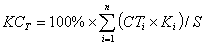 * указывается итоговая доля местного содержания в договоре в цифровом формате до сотой доли (0,00)___________________________________________________________________